УТВЕРЖДАЮ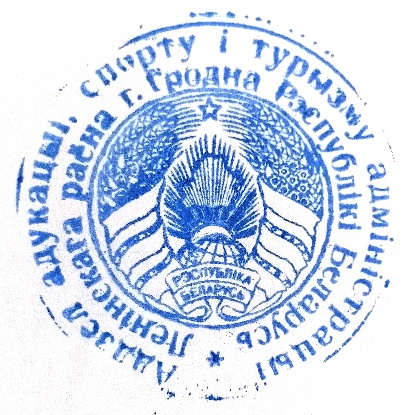 Председатель районного оргкомитета, начальник отдела образования, спорта и туризма администрации Ленинского района г. Гродно					    О.С.Тарасевич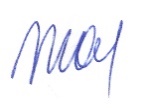 12.10.2023 		Республиканская олимпиада по биологииI этап2023/2024 учебный год9 классУважаемые участники олимпиады!Вам предлагаются задания, включающие две части (А и Б)Часть А содержит:Задание 1 - определение правильности суждения;Задание 2 - знание терминов;Задание 3 - 30 тестовых заданий, на каждое из которых предлагается 4 ответа, из которых только один правильный.Часть Б включает задания, требующие более детального рассмотрения вопросов. Ответы на задания части А и Б Вы должны внести в бланк ответов.Максимальное количество баллов – 80.Внимание! Проверяться будут только бланки ответов!Время выполнения заданий: 120 минут. ЗаданияЧасть АЗадание 1. Выберите правильные суждения и занесите в бланк ответов номер этого суждения.Задание 2.  Исходя из данных определений соответствующих понятий, определите название термина и запишите его в бланк ответов.Задание 3. На все тесты дается только один правильный ответ, и Вы вносите его в бланк ответов.1.К механическим тканям растений относятся:А) Основная и запасающая паренхима Б) Клетки спутницыВ) Камбиальные тяжиГ) Корка и пробкаД) Нет правильного ответа2. Устьица отсутствуют в эпидермисе:А) Хвои голосеменных 
Б) Листьев злаковых 
В) Листьев моховидных 
Г) Листьев папоротниковидных 
Д) Листьев водных покрытосеменных3. Физиологическая роль процесса транспирации у растений состоит в:1) Защите от низких температур 
2) Регуляции температурного режима
3) Доставке минеральных солей всем частям растений
4) Защите от теплового стресса
5) Защите от высыхания А) 1,2,3   Б) 1,3,5  В) 2,3,4  Г) 2,4,5  Д) 1,4,54. Вегетативный орган растения, основными функциями которого являются фотосинтез, транспирация и газообмен – это:А) Цветок
Б) Корень
В) Стебель
Г) Лист 
Д) Устьичный комплекс5. Почки растений, имеющие  защитные почечные чешуи, называются закрытыми. 
Выберете из списка растений те, которые имеют открытые почки1) сирень   2) каштан   3) боярышник  4) рябина  5) березаА) 1,2,3,5  Б) 3,4  В) 4  Г)2  Д) нет правильного ответа 
6. Вьющиеся стебли позволяют обвиваться растениям вокруг различных опор благодаря круговым движениям.
Укажите растения, имеющие вьющиеся стебли.1) хмель обыкновенный
2) виноград девичий
3) горошек тонколистный
4) плющ обыкновенный
5) вьюнок полевой 
А) все ответы верны
Б) 2,4,5
В) 3,5
Г) 1,4,5
Д) 1,57. В состав главной жилки листа не входит:А) ксилема
Б) флоэма
В) склеренхима
Г) хлоренхима8. Запасным веществом грибов является:А) крахмал 
Б) гликоген
В) мочевина
Г) целлюлоза 
Д) муреин9. Какое из предложенных растений цветет один раз в жизни и после цветения погибаетА) папоротник страусник
Б) сосна черная
В) борщевик Сосновского
Г) гвоздика песчаная
Д) белена белая10. После оплодотворения у цветковых растений:А) образуется триплоидная первичная клетка эндосперма из оплодотворенной яйцеклетки
Б) из зиготы образуется зародыш нового организма
В) образуется структура с одинаковым набором хромосом во всех клетках
Г) образуется гаметофит
Д) происходит мейотическое деление зиготы 11. Головка ленточных червей, несущие органы прикрепления,  называются:А) финна
Б) мирацидий 
В) радула
Г) сколекс 

12. Дыхание птиц называется двойным, так как газообмен происходит:А) в легких на вдохе и на выдохе
Б) в легких и воздушных мешках
В) в легких и воздушных путях
Г) в легких и коже
Д) в легких и трахее

13. Выведение мочи у земноводных происходит в следующем направлении:А) тазовые почки – мочевой пузырь – клоака
Б) тазовые почки – мочеточники – клоака – мочевой пузырь – мочеиспускательный канал В) туловищные почки – мочеточники – мочевой пузырь – клоака – мочеиспускательный канал
Г) туловищные почки – мочеточники – клоака – мочевой пузырь – клоака14. Ротовой аппарат водомерки относитcя к:А) сосущему типуБ) лижущему типуВ) грызущему типуГ) лакающему типуД) колюще-сосущему типу	15. Личинка трохофора встречается у таких классов животных какА) пиявки Б) моллюскиВ) ресничные червиГ) морские звездыД) морские ежи16. Ропалии  у сцифоидных медуз являютсяА) органами размноженияБ) органами пищеваренияВ) глазаГ) органами захвата пищиД) видоизмененными щупальцам17. Из каких отделов состоит осевой скелет прыткой ящерицыА) шейный, грудной, поясничный, крестцовый, хвостовойБ) шейный, туловищный, крестцовый, хвостовойВ) шейный, грудной, крестцовый, хвостовойГ) шейный, грудной, хвостовойД) шейный, грудной, туловищный, крестцовый, хвостовой18. Для  представителей  какого из подклассов паукообразных характерно развитие с метаморфозомА) клещиБ) паукиВ) сольпугиГ) скорпионыД) сенокосцы19. Сложный крестец у птиц образован в результате срастания между собойА) поясничных, крестцовых и части хвостовых позвонковБ) крестцовых и части хвостовых позвонковВ) крестцовых позвонков и костей тазового поясаГ) поясничных и крестцовых позвонков20. К прокариотам относятсяА) протистыБ) эубактерииВ) растенияГ) животные Д) нет правильного ответа21. Из предложенного перечня выберете только эндокринные железы1) гипофиз2) надпочечники3) печень4) поджелудочная железа5)половые железы6) щитовидная железа7) эпифизА) 1,2,3,4Б) 2,3,4,5В) 1,2,6,7Г) 1,2,4,622. Какая из перечисленных тканей наиболее чувствительна к изменению концентрации  ионов кальция во внеклеточной среде?А) скелетная мышечнаяБ) сердечная мышечнаяВ) гладкая мышечнаяГ) нервнаяД) все одинаково23. Какие железы относятся к экзокринным ( | ), эндокринным ( || ), смешанным ( ||| )?1) надпочечники2) поджелудочная железа3) слюнные железы4) гипофиз5) половые железы6) щитовидная железаА)  | - 2,3    || - 4,5,6   ||| - 1Б) | -  3    || - 1,4,5,6    ||| - 2В) | - 3    ||- 1,4,6   |||- 2,5Г)  | - 3,5   || - 2,6   ||| - 1,424. Структурный элемент, обеспечивающий передачу возбуждения от одной нервной клетки на другуюА) аксонБ) перехват РанвьеВ) синапсГ) рецепторД) медиатор25. Сколько нейронов содержит простейшая рефлекторная дуга?А) 3Б) 2В) 4Г) 1Д) 026. Гипергликемическое действие оказывают1) адреналин2) инсулин3) глюкагон4) пролактин5) глюкокортикоидыА) 1,3,4,5Б) только 2В) все перечисленныеГ) только 1 и 327. Ткань, содержащая в клетках специализированные вакуоли с липидами:А) жироваяБ) хрящеваяВ) мышечнаяГ) соединительнаяД) костная28. Ребенку сделали профилактическую прививку против дифтерии. У него развивается иммунитет:А) врожденный
Б) искусственный активный
В) естественный пассивный
Г) искусственный пассивный29. Створчатые клапаны закрыты в течение:А) систолы предсердий
Б) систолы желудочков
В) диастолы
Г) всего сердечного цикла

30. Признаки человека, указывающие на его принадлежность к типу Хордовые:1) Наличие жаберных щелей в период зародышевого развития;
2) Наличие трех зародышевых листков в эмбриогенезе;
3) Раздельнополость;4) Наличие хорды на ранних стадиях зародышевого развитияА) 1,2   Б) 2,3   В) 3,4  Г) 1,4  Д) 4Часть БЗадание 4. Выберите из названных терминов те, которые означают женскую часть цветка (♀) и мужскую часть цветка (♂). 
1)Пыльца
2)Яйцеклетка
3) Пестик
4) Спермий
5) Завязь 
6) Тычинка
7) РыльцеА) ♀  						Б) ♂Задание 5. Из предложенных ниже структурных элементов сердечно-сосудистой системы составьте последовательность, отражающую траекторию перемещения кортикотропного гормона от места его синтеза до органа-мишени. 
1) Верхняя полая вена 
2) Гипоталамус
3) Гипофиз
4) Сердце
5) Аорта
6) Щитовидная железа
7) Нижняя полая вена 
8) Капилляры легких
9) Надпочечник
10) Вены головного мозгаА) 2,10,3,1,4,5,6,9
Б) 2,3,1,4,8,4,5,6
В) 2,3,1,4,5,6,9
Г) 3,10,1,4,8,4,5,9
Задание 6. Установите соответствия между животными и характерными для них типом оплодотворения.
А) Наружное
Б) Внутреннее 
1) Морские черепахи 
2) Осетр
3) Прыткая ящерица
4) Нильский крокодил 
5) Треска
6) Земляная жаба
7) Рыбка-колюшка
8) Акула-молот

Задание 7. Решите расчетную биологическую задачу.
Задача. 
В состоянии покоя сердце здорового человека сокращается в среднем  75 раз в минуту. 
Подсчитайте, сколько часов в сутки при таком ритме сердце находится в состояние систолы предсердий. 

 
 
Задание 8. Рассмотрите представленные изображения биологических объектов и соотнесите их с текстовыми описаниями. Найдите лишнее описание. 
Перед вами четыре изображения многоножек и пять описаний. Сопоставьте описания с изображениями и впишите в таблицу названия многоножек рядом с соответствующими номерами. Рядом с пятым номером напишите названия многоножки изображение которой отсутствует.Обыкновенная мухоловка – многоножка, достигающая в длину 60 мм. Тело желтовато коричневого цвета, с продольными полосами, разделено на 15 сегментов, каждый из которых несет одну пару длинных ног. Голова с длинными усиками. Гигантская сколопендра – многоножка, достигающая в длину 30 см. Тело рыжевато-коричневого цвета, разделенное на 21-23 сегмента, каждый из которых несет одну пару ножек. Голова с длинными усиками.
Симфила – многоножка, достигающая в длину 8 мм. Тело желтовато прозрачное, несет 12 пар ног. Голова с длинными усиками. 
Костянка обыкновенная – многоножка, достигающая в длину 30 мм. Тело темно-коричневого цвета, разделенное на 35-49 широких сегментов. По бокам расположены 15 пар ног. Голова с длинными усиками. Геофил – многоножка, достигающая в длину 5 см. Тело желтовато-коричневого цвета, разделенное на 50 сегментов, каждый из которых несет одну пару длинных ног. Голова с длинными усиками.

1. 2.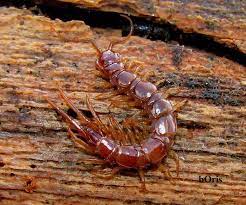 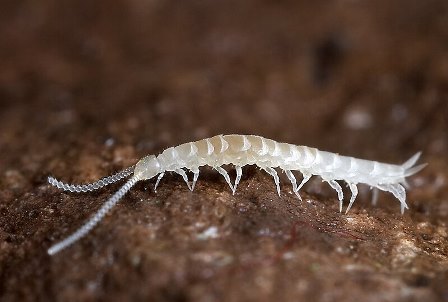 3.4.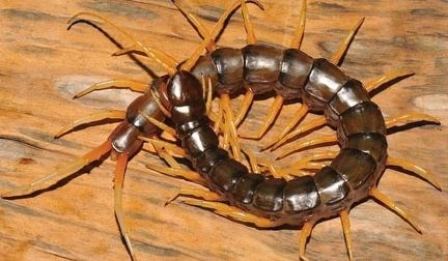 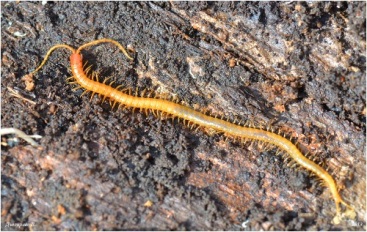 1Рожь и пшеница имеют плоды семянки2В сердце у рыб содержится только венозная кровь3Соматическая нервная системы иннервирует кожу и опорно-двигательный аппарат4У прыткой ящерицы есть третье веко5Прудовики дышат с помощью легкого6В цикле развития высших растений гаметофит преобладает у мхов и у папоротников7Кожа дождевого червя образована только покровной тканью8Склереиды – это мертвые клетки обеспечивающие опорную функцию9В клетках поперечнополосатой сердечной ткани человека много ядер10У растений с плавающими листьями устьица отсутствует 1Место функционального контакта нейрона2Грудной и крестцовый изгиб позвоночника3Наука, изучающая грибы4Процесс полового размножения инфузорий5Выделительные трубочки насекомых и пауков6Стебель у растений семейства злаковых7Незернистые лейкоциты с ядрами неправильной формы8Клетка, образующаяся в результате слияние гамет9Ловчий аппарат у личинки стрекоз10Слуховая косточка, находящаяся в полости среднего уха лягушки